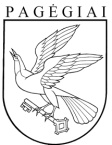 PAGĖGIŲ SAVIVALDYBĖS TARYBAsprendimasDĖL PAGĖGIŲ SAVIVALDYBĖS TARYBOS 2021 M. VASARIO 18 D. SPRENDIMO T-36 „DĖL PAGĖGIŲ SAVIVALDYBĖS APLINKOS APSAUGOS RĖMIMO SPECIALIOSIOS PROGRAMOS 2021 METŲ PRIEMONIŲ VYKDYMO SĄMATOS PATVIRTINIMO”PAKEITIMO2021 m. gruodžio 22 d. Nr. T-208PagėgiaiVadovaudamasi Lietuvos Respublikos vietos savivaldos įstatymo 18 straipsnio 1 dalimi, Lietuvos Respublikos savivaldybių aplinkos apsaugos rėmimo specialiosios programos įstatymo 2 straipsnio 3 dalimi ir 4 straipsnio 1 dalimi, Pagėgių savivaldybės taryba  n u s p r e n d ž i a:1.	Pakeisti Pagėgių savivaldybės  tarybos 2021 m. vasario 18 d.  sprendimu Nr. T-36 „Dėl Pagėgių savivaldybės aplinkos apsaugos rėmimo specialiosios programos 2021 metų priemonių vykdymo sąmatos patvirtinimo” patvirtintą Pagėgių savivaldybės aplinkos apsaugos rėmimo specialiosios programos 2021 metų priemonių vykdymo sąmatą ir ją išdėstyti nauja redakcija (pridedama).2.	Sprendimą paskelbti Teisės aktų registre ir Pagėgių savivaldybės interneto svetainėje www.pagegiai.lt.Savivaldybės meras 				              Vaidas Bendaravičius  PATVIRTINTAPagėgių savivaldybės tarybos2021 m. vasario 18 d.sprendimu Nr. T-36(Pagėgių savivaldybės tarybos gruodžio 22 d. sprendimo Nr. T-208redakcija)PAGĖGIŲ SAVIVALDYBĖS APLINKOS APSAUGOS RĖMIMO SPECIALIOSIOS PROGRAMOS  2021 METŲ PRIEMONIŲ VYKDYMO SĄMATAPAJAMOSProgramos lėšų likutis  2021-01-01 – 28 357 Eur (tame skaičiuje: už medžiojamųjų gyvūnų išteklius – 14 223 Eur, savivaldybės visuomenės sveikatos programoms finansuoti – 2 076 Eur). IŠLAIDOS__________________________________Eil.Nr.PAJAMŲ  ŠALTINIAISurinkta lėšų, tūkst. Eur1.Mokesčiai už teršalų išmetimą į aplinką.10,62.Mokesčiai  už valstybinius gamtos išteklius.14,13.Mokesčiai už medžiojamųjų gyvūnų išteklius.13,1 4.Mokesčiai už želdinių atkuriamąją vertę. 4,6IŠ VISO PAJAMŲ:IŠ VISO PAJAMŲ:42,4Eil.Nr.Eil.Nr.IŠLAIDŲ STRAIPSNIAISkirtos lėšos,Eur/%Skirtos lėšos,Eur/%Pagal sąmatą, tūkst.EurPagal sąmatą, tūkst.EurI. Priemonėms, kuriomis kompensuojama aplinkai padaryta žala; gamtosaugos objektams projektuoti, statyti, rekonstruoti, remontuoti, eksploatuoti; aplinkos teršimo šaltiniams pašalinti.I. Priemonėms, kuriomis kompensuojama aplinkai padaryta žala; gamtosaugos objektams projektuoti, statyti, rekonstruoti, remontuoti, eksploatuoti; aplinkos teršimo šaltiniams pašalinti.I. Priemonėms, kuriomis kompensuojama aplinkai padaryta žala; gamtosaugos objektams projektuoti, statyti, rekonstruoti, remontuoti, eksploatuoti; aplinkos teršimo šaltiniams pašalinti.I. Priemonėms, kuriomis kompensuojama aplinkai padaryta žala; gamtosaugos objektams projektuoti, statyti, rekonstruoti, remontuoti, eksploatuoti; aplinkos teršimo šaltiniams pašalinti.I. Priemonėms, kuriomis kompensuojama aplinkai padaryta žala; gamtosaugos objektams projektuoti, statyti, rekonstruoti, remontuoti, eksploatuoti; aplinkos teršimo šaltiniams pašalinti.I. Priemonėms, kuriomis kompensuojama aplinkai padaryta žala; gamtosaugos objektams projektuoti, statyti, rekonstruoti, remontuoti, eksploatuoti; aplinkos teršimo šaltiniams pašalinti.I. Priemonėms, kuriomis kompensuojama aplinkai padaryta žala; gamtosaugos objektams projektuoti, statyti, rekonstruoti, remontuoti, eksploatuoti; aplinkos teršimo šaltiniams pašalinti.I.a. Priemonėms, kuriomis kompensuojama aplinkai padaryta žala.I.a. Priemonėms, kuriomis kompensuojama aplinkai padaryta žala.I.a. Priemonėms, kuriomis kompensuojama aplinkai padaryta žala.I.a. Priemonėms, kuriomis kompensuojama aplinkai padaryta žala.I.a. Priemonėms, kuriomis kompensuojama aplinkai padaryta žala.I.a. Priemonėms, kuriomis kompensuojama aplinkai padaryta žala.I.a. Priemonėms, kuriomis kompensuojama aplinkai padaryta žala.1.Želdynų ir želdinių veisimas ir tvarkymas.Želdynų ir želdinių veisimas ir tvarkymas.772.Želdynų ir želdinių inventorizacija.Želdynų ir želdinių inventorizacija.7,57,53.Vandens telkinių monitoringas.Vandens telkinių monitoringas.0,20,24. Aplinkos monitoringo programa.Aplinkos monitoringo programa.2,52,55.Aplinkos monitoringo programos vykdymas.Aplinkos monitoringo programos vykdymas.6,86,86.Sorbentų ir kitų priemonių pirkimas. Sorbentų ir kitų priemonių pirkimas. 0,50,57.Sodinimo planų ir schemų sudarymas.Sodinimo planų ir schemų sudarymas.6,16,1I.b. Gamtosaugos objektams projektuoti, statyti, rekonstruoti, remontuoti, eksploatuoti.I.b. Gamtosaugos objektams projektuoti, statyti, rekonstruoti, remontuoti, eksploatuoti.I.b. Gamtosaugos objektams projektuoti, statyti, rekonstruoti, remontuoti, eksploatuoti.I.b. Gamtosaugos objektams projektuoti, statyti, rekonstruoti, remontuoti, eksploatuoti.I.b. Gamtosaugos objektams projektuoti, statyti, rekonstruoti, remontuoti, eksploatuoti.I.b. Gamtosaugos objektams projektuoti, statyti, rekonstruoti, remontuoti, eksploatuoti.I.b. Gamtosaugos objektams projektuoti, statyti, rekonstruoti, remontuoti, eksploatuoti.1. Savivaldybės teritorijoje esančių valstybės saugomų teritorijų apsaugos ir tvarkymo darbai (šienavimas, menkaverčių krūmų iškirtimas, invazinių rūšių kontrolės įgyvendinimo darbai).Savivaldybės teritorijoje esančių valstybės saugomų teritorijų apsaugos ir tvarkymo darbai (šienavimas, menkaverčių krūmų iškirtimas, invazinių rūšių kontrolės įgyvendinimo darbai).0,50,5I.c. Aplinkos teršimo šaltiniams pašalinti.I.c. Aplinkos teršimo šaltiniams pašalinti.I.c. Aplinkos teršimo šaltiniams pašalinti.I.c. Aplinkos teršimo šaltiniams pašalinti.I.c. Aplinkos teršimo šaltiniams pašalinti.I.c. Aplinkos teršimo šaltiniams pašalinti.I.c. Aplinkos teršimo šaltiniams pašalinti.1.1.Viešųjų teritorijų priemonių (biotoletų) įsigijimas ir jų aptarnavimasViešųjų teritorijų priemonių (biotoletų) įsigijimas ir jų aptarnavimas2,9IŠ VISO I STRAIPSNIO IŠLAIDŲ (Ia+Ib+Ic):IŠ VISO I STRAIPSNIO IŠLAIDŲ (Ia+Ib+Ic):IŠ VISO I STRAIPSNIO IŠLAIDŲ (Ia+Ib+Ic):3434II. Gyventojų sveikatos apsaugai.II. Gyventojų sveikatos apsaugai.II. Gyventojų sveikatos apsaugai.II. Gyventojų sveikatos apsaugai.II. Gyventojų sveikatos apsaugai.II. Gyventojų sveikatos apsaugai.II. Gyventojų sveikatos apsaugai.1.Savivaldybės visuomenės sveikatos programoms finansuoti.Savivaldybės visuomenės sveikatos programoms finansuoti.77IŠ VISO II STRAIPSNIO IŠLAIDŲ:IŠ VISO II STRAIPSNIO IŠLAIDŲ:IŠ VISO II STRAIPSNIO IŠLAIDŲ:77III. Priemonėms,  numatytoms Lietuvos Respublikos medžioklės įstatyme, kurios pagal Lietuvos Respublikos savivaldybės aplinkos apsaugos rėmimo specialiosios programos įstatymą gali būti finansuojamos šios programos lėšomis.III. Priemonėms,  numatytoms Lietuvos Respublikos medžioklės įstatyme, kurios pagal Lietuvos Respublikos savivaldybės aplinkos apsaugos rėmimo specialiosios programos įstatymą gali būti finansuojamos šios programos lėšomis.III. Priemonėms,  numatytoms Lietuvos Respublikos medžioklės įstatyme, kurios pagal Lietuvos Respublikos savivaldybės aplinkos apsaugos rėmimo specialiosios programos įstatymą gali būti finansuojamos šios programos lėšomis.III. Priemonėms,  numatytoms Lietuvos Respublikos medžioklės įstatyme, kurios pagal Lietuvos Respublikos savivaldybės aplinkos apsaugos rėmimo specialiosios programos įstatymą gali būti finansuojamos šios programos lėšomis.III. Priemonėms,  numatytoms Lietuvos Respublikos medžioklės įstatyme, kurios pagal Lietuvos Respublikos savivaldybės aplinkos apsaugos rėmimo specialiosios programos įstatymą gali būti finansuojamos šios programos lėšomis.III. Priemonėms,  numatytoms Lietuvos Respublikos medžioklės įstatyme, kurios pagal Lietuvos Respublikos savivaldybės aplinkos apsaugos rėmimo specialiosios programos įstatymą gali būti finansuojamos šios programos lėšomis.III. Priemonėms,  numatytoms Lietuvos Respublikos medžioklės įstatyme, kurios pagal Lietuvos Respublikos savivaldybės aplinkos apsaugos rėmimo specialiosios programos įstatymą gali būti finansuojamos šios programos lėšomis.1.Medžiojamų gyvūnų daromos žalos prevencinių priemonių diegimo išlaidoms kompensuoti.Medžiojamų gyvūnų daromos žalos prevencinių priemonių diegimo išlaidoms kompensuoti.27,327,3IŠ VISO III STRAIPSNIO IŠLAIDŲ:IŠ VISO III STRAIPSNIO IŠLAIDŲ:IŠ VISO III STRAIPSNIO IŠLAIDŲ:27,327,3IV. Kitoms aplinkos apsaugos priemonėms.IV. Kitoms aplinkos apsaugos priemonėms.IV. Kitoms aplinkos apsaugos priemonėms.IV. Kitoms aplinkos apsaugos priemonėms.IV. Kitoms aplinkos apsaugos priemonėms.IV. Kitoms aplinkos apsaugos priemonėms.IV. Kitoms aplinkos apsaugos priemonėms.1. 1. Aplinkosauginių akcijų, renginių, talkų, parodų organizavimas.1,31,32.2.Reikmenys reikalingi gyventojų informavimui aplinkosaugos klausimais.113.3.Spaudinių aplinkosaugine tema įsigijimas.0,20,2IŠ VISO IV STRAIPSNIO IŠLAIDŲ:IŠ VISO IV STRAIPSNIO IŠLAIDŲ:IŠ VISO IV STRAIPSNIO IŠLAIDŲ:2,52,5                                                                                             IŠLAIDŲ  IŠ  VISO:                                                                                             IŠLAIDŲ  IŠ  VISO:                                                                                             IŠLAIDŲ  IŠ  VISO:70,870,8                                                                                             IŠLAIDŲ  IŠ  VISO:                                                                                             IŠLAIDŲ  IŠ  VISO:                                                                                             IŠLAIDŲ  IŠ  VISO:70,870,8